Р Е Ш Е Н И Е Первой сессии Совета депутатов четвертого созыва «15» сентября 2017 г.                                 с. Усть-Кан        		       № 1-3Об избрании Главы муниципальногообразования Усть-Канское сельское поселение Руководствуясь статьей 6.1 Устава муниципального образования Усть-Канское сельское поселение, Совет депутатов муниципального образования Усть-Канское сельское поселение РЕШИЛ: 1. Избрать Главой муниципального образования «Усть-Канское сельское поселение» Кандыкова Виталия Михайловича.	2. Настоящее решение вступает в силу со дня его принятия.Председатель Совета депутатовУсть-Канского сельского поселения                                  _______________Российская ФедерацияРеспублика АлтайСовет  депутатов  муниципального                        образованияУсть-Канское сельское поселение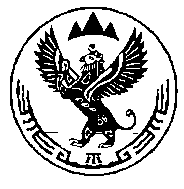 Россия ФедерациязыАлтай РеспубликаКан-Оозы  Jурттынмуниципал  тозомолининдепутаттарСоведи